CIRCOLARE N. 179/tm						        Bergamo, 04.02.2021AI GENITORI alunni classi I, II, III, IVOGGETTO: Informativa e Conferimento di dati personali per la fruizione del servizio Pago in Rete da parte dell’istituzione scolasticaCome indicato dalla circolare 333 del 27 06 2021, avente ad oggetto “Informazione alle famiglie relativa al sistema di pagamento PAGO IN RETE”, reperibile in modo permanente sul sito della scuola al seguente indirizzo https://www.iisrigonistern.it/circ-333-informazione-alle-famiglie-relativa-al-sistema-di-pagamento-pago-in-rete/ e dalla home del sito cliccando sull’immagine presente nel menu laterale destro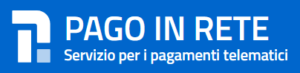 dal 30 giugno 2020 è obbligatorio utilizzare il sistema Pago In Rete, il servizio centralizzato per i pagamenti telematici del Ministero dell'Istruzione. Si potranno eseguire i pagamenti dei contributi e delle tasse per i servizi scolastici o per le istanze al Ministero con il sistema pagoPA, nato per rendere l’amministrazione pubblica più trasparente, più semplice e più efficace. In quella circolare e nella pagina del sito sopra indicata è spiegato alle famiglie, attraverso un breve tutorial, la procedura di accesso al portale “Pago in Rete”, la modalità di registrazione, e cosa è possibile pagare.Al fine di poter attivare la procedura occorre preliminarmente associare il codice fiscale del pagatore all’alunno. SI CHIEDE pertanto di restituire, debitamente firmati, i due allegati indicati:1. Allegato 1 Informativa sul trattamento dei dati personali;2. Allegato 2 Dichiarazione di Consenso/Autorizzazione.	IL DIRIGENTE SCOLASTICOCarmelo Scaffidi